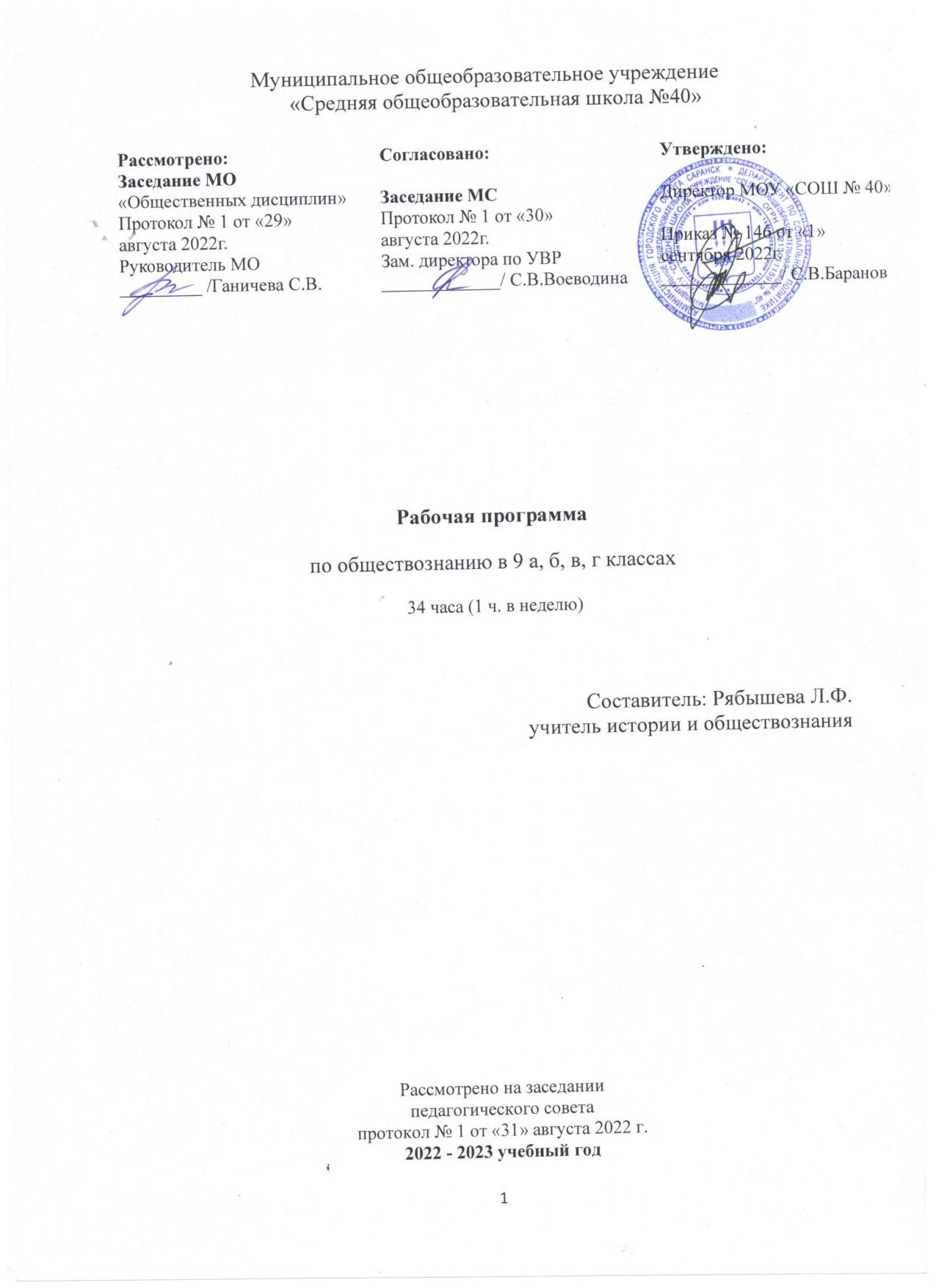 Пояснительная записка.Целью реализации основной образовательной программы среднего общего образования по учебному предмету «обществознание» является усвоение содержания учебного предмета «обществознание» и достижение обучающимися результатов изучения в соответствии с требованиями, установленными Федеральным государственным образовательным стандартом.В соответствии с Концепцией преподавания учебного предмета «Обществознание» в образовательных организациях Российской Федерации целями преподавания и изучения обществознания являются так же:• формирование гармонично развитой личности;• воспитание общероссийской идентичности, гражданской ответственности, патриотизма, правовой культуры и правосознания, уважения к общепринятым в обществе социальным нормам и моральным ценностям;•развитие у обучающихся понимания приоритетности общенациональных интересов, приверженности правовым принципам, закреплённым в Конституции Российской Федерации и законодательстве Российской Федерации;• создание условий для освоения обучающимися способов успешного взаимодействия с различными политическими, правовыми, финансово-экономическими и другими социальными институтами для реализации личностного потенциала в современном динамично развивающемся российском обществе.Главная задача изучения обществознанияобеспечить соответствие основной образовательной программы требованиям ФГОС;создание условий, которые обеспечат учащимся 6—9 классов получение и усвоение обществоведческих знаний;формирование у них «правовой, экономической (включая финансовую), политической, медиа- и информационной культуры, культуры межнационального общения, соответствующей традициям и потребностям российского общества, общероссийской гражданской идентичности» (Концепция преподавания учебного предмета «Обществознание» в образовательных организациях Российской Федерации).Место предмета в учебном планеПреподавание данного учебного предмета осуществляется в рамках реализации базовой части учебного планаосновного общего образованияМКОУ Вешкинской ООШ.  Согласно действующему Базисному учебному плану основного общего образования изучение обществознания предусмотрено с 6 по 9 класс (общее количество часов — 140, 35 часов на каждый год изучения, 1 час в неделю).6 класс – 34 (1 час резерв);7 класс – 34 (1час резерв);8 класс – 34 (1 час резерв);9 класс – 35 часов.«Обществознание» имеет два концентра, является интегрированным курсом, построенным по модульному принципу. Учебный предмет включает адаптированные в соответствии с целями обучения и психологическими особенностями обучающихся основы различных наук (социология, политология, социальная психология, философия, экономика, политология, юриспруденция). В линии учебников обществознания под редакцией В.А. Никонова реализован системно-деятельностный подход к организации образовательного процесса. Последовательность изучения содержательных единиц соответствует требованиям нормативных документов в области образования и познавательным возможностям обучающихся.Технологии, используемые в обучении: игровые, ИКТ-технологии, проектные и здоровьесберегающие.Типология уроков и форм организации
учебных занятий.Достижение запланированных результатов освоения Примерной образовательной программы осуществляется на уроках разного типа. Учитель может также использовать внеурочные формы организации познавательной деятельности учеников (экскурсия, встреча с представителем профессии, квест и пр.)Формы промежуточной аттестации:контрольная работа, проверочная работа, тестовые задания в формате ОГЭ и ЕГЭ, защита проектов и рефератов, написание эссе по изученным сферам.УМК для 6—9 классов включает в себя следующие учебники:Обществознание: учебник для 6 класса общеобразовательных организаций / Ю.Ю. Петрунин, Л.Б. Логунова, М.В. Рыбакова и др.; под ред. В.А. Никонова. М.: ООО «Русское слово — учебник», 2019 (ФП № 1.2.3.3.3.1).Обществознание: учебник для 7 класса общеобразовательных организаций / Г.В. Пушкарева, Л.Г. Судас и др.; под ред. В.А. Никонова. М.: ООО «Русское слово — учебник», 2019 (ФП № 1.2.3.3.3.2).Обществознание: учебник для 8 класса общеобразовательных организаций / И.В. Лексин, Н.Н. Черногор; под. ред. В.А. Никонова. М.: ООО «Русское слово — учебник», 2019 (ФП № 1.2.3.3.3.3).Обществознание: учебник для 9 класса общеобразовательных организаций / М.В. Кудина, И.В. Чурзина; под ред. В.А. Никонова. М.: ООО «Русское слово — учебник», 2019 (ФП № 1.2.3.3.3.4).Пособие для педагогов.Программа и тематическое планирование курса «Обществозна-ние. 6–9 классы» / авт.-сост. Т.В. Коваль. — М.: ООО «Русское сло-во — учебник», 2019. — 88 с. — (ФГОС. Инновационная школа). Ресурсы Интернетаhttps://russkoe-slovo.ru/ - сайт издательства «Русское слово»https://rosuchebnik.ru/ - Корпорация «Росучебник»https://lecta.rosuchebnik.ru/ - электронно-образовательная платформа «Лекта»https://sdamgia.ru/ - сайт «Я сдам ЕГЭ».http://обществознание-онлайн.рф/info/stock/- сайт «Обществознание».https://www.prosv.ru/ - издательство «Просвещение».Планируемые результаты освоения учебного предмета, курса обществознания в 6-9 классах.ФГОС среднего общего образования устанавливает требования к результатам освоения учебного предмета:– личностным;– метапредметным;– предметным.Наиболее существенным в процессе изучения обществознания является создание условий для достижения личностных результатов, отражающих становление и развитие личности обучающегося в её самобытности, уникальности, неповторимости. Учитель решает эту задачу на каждом уроке, но формирование личностных структур не замыкается в границах одного урока. В таблице «Личностные результаты освоения курса «Обществознание» комплексно представлены планируемые результаты, которые могут быть реализованы учителем в 6—9 классах применительно и конкретными условиями образовательного процесса.Личностные результаты освоения курса «Обществознание»Метапредметные результатыизучения обществознания в 6— 9 классах включают освоение учащимися умений, направленных на самостоятельный познавательный поиск, постановку учебных целей, освоение и самостоятельное осуществление контрольных и оценочных действий, инициативу в организации учебного сотрудничества; формирование у обучающихся научного типа мышления; ориентацию учащихся на общекультурные образцы и нормы взаимодействия с окружающим миром; освоение универсальных учебных действий как основы активной учебно-познавательной деятельности. Содержание курса с учётом возрастных особенностей и возможностей учащихся позволяет формировать:метапредметные и межпредметные понятия (например, «система», «развитие», «классификация», «закономерность», «анализ», «личность», «общество», «государство», «экономика», «равенство», «социальная справедливость» и пр.);умения работы с социальной информацией (смысловое чтение, преобразование и интерпретация информации / текста на основе её анализа, систематизации и оценки);умения представлять информацию в форме развёрнутого монологического высказывания (устного или письменного — мини-сочинение, исследование и пр.); в сжатой словесной форме (в виде простого или сложного плана), в наглядно-символической форме (таблица, графическая схема, гистограмма и диаграмма);опыт проектной деятельности как особой формы учебной работы, способствующей воспитанию самостоятельности, инициативности, ответственности, повышению мотивации и эффективности учебной деятельности.Метапредметные результаты изучения обществознания реализуются в таких познавательных универсальных учебных действиях, как:определение понятий (в описательной форме и через подведение видового понятия к родовому);сравнение с выделением общих признаков и различий;классификация по предложенным критериям и на основе самостоятельно выбранных оснований;изложение полученной информации в контексте решаемой задачи;• объяснение явления, процесса, связей и отношений с заданной точки зрения;• установление причинно-следственных связей с указанием причин и возможных последствий;• логическое рассуждение (от общих закономерностей к частным явлениям и от частных явлений к общим закономерностям);• формулирование вывода (на основе сопоставления разных точек зрения, с подтверждением его собственной аргументацией);• использование, преобразование и создание схем и таблиц для систематизации информации и решения познавательных задач;•перевод сложной по составу (многоаспектной) информации из графического или формализованного (символьного) представления в текстовое и наоборот;• использование информационных ресурсов (текстовых и вне текстовых, включая интернет-ресурсы) для поиска и отбора информации (под руководством учителя, по его указанию или самостоятельного).Требования к предметным результатам освоения основной образовательной программы по обществознанию, а также к результатам освоения учебного предмета «Обществознание», выносимым на промежуточную и итоговую аттестацию, должны обеспечивать:освоение системы знаний о социальных свойствах человека, особенностях его взаимодействия с другими людьми; о характерных чертах и признаках основных сфер жизни общества; о содержании и значении социальных норм, регулирующих общественные отношения;сформированность умения раскрывать смысл ключевых понятий, базовых для школьного обществознания; сущность общества как формы совместной деятельности людей;сформированность умения описывать основные социальные объекты, явления, процессы с выделением их существенных признаков, структурных элементов и основных функций;сформированность умения приводить примеры (в том числе моделировать ситуации) социальных объектов, явлений, процессов определённого типа, их структурных элементов и проявлений основных функций; разного типа социальных отношений; ситуаций, регулируемых различными видами социальных норм; деятельности людей в разных сферах;сформированность умения классифицировать социальные объекты, явления, процессы, их существенные признаки, элементы и основные функции по разным основаниям;сформированность умения сравнивать социальные объекты, явления, процессы, их элементы и основные функции; выявлять их общие черты и различия;сформированность умения устанавливать взаимосвязи изученных социальных объектов, явлений, процессов, их элементов и основных функций (включая взаимодействия общества и природы, человека и общества, сфер общественной жизни, гражданина и государства);овладение приёмами поиска социальной информации по заданной теме в различных её адаптированных источниках (материалы СМИ, учебный текст, фото- и видеоизображения, диаграммы, графики); умение составлять на их основе план, таблицу, схему; соотносить содержание нескольких источников социальной информации;овладение приёмами перевода социальной информации из одной знаковой системы в другую (из текста в таблицу / диаграмму, из аудиовизуального ряда в текст / диаграмму), умение выбирать знаковые системы представления информации адекватно познавательной и коммуникативной ситуации;сформированность умения анализировать, обобщать, систематизировать и конкретизировать социальную информацию из адаптированных источников (материалов СМИ, учебного текста, фото- и видеоизображений, диаграмм, графиков), умения соотносить её с собственными знаниями; делать выводы;сформированность умения использовать ключевые понятия и теоретические положения базовых социально-гуманитарных наук для объяснения явлений социальной действительности, личного социального опыта;сформированность умения определять и объяснять, аргументировать с опорой на факты социальной жизни, личный социальный опыт и обществоведческие знания своё отношение к социальным явлениям, процессам;сформированность умения решать в рамках изученного материала познавательные и практические задачи, отражающие выполнение типичных для подростка социальных ролей, типичные социальные взаимодействия в различных сферах общественной жизни;приобретение опыта использования полученных знаний в практической (включая проектную) деятельности, а также в повседневной жизни для реализации и защиты прав человека и гражданина, осознанного выполнения гражданских обязанностей;приобретение опыта самостоятельного составления простейших документов (заявление, доверенность, бюджет семьи, резюме);сформированность умения оценивать поведение людей с точки зрения моральных, правовых и иных видов социальных норм, экономической рациональности; осознание неприемлемости антиобщественного поведения;овладение приёмами взаимодействия с людьми другой культуры, национальной и религиозной принадлежности на основе национальных ценностей современного российского общества: гуманистических и демократических ценностей, идей мира и взаимопонимания между народами, людьми разных культур; осознание ценности культуры и традиций народов России.Содержание программы9 класс - 34часов.В 9 классе изучается такой компонент Примерной образовательной программы, как «Экономика», которому соответствуют разделы курса «Экономика и её основные элементы», «Экономическая система и экономическая деятельность», «Государство в современной экономике» и «Особые виды экономической деятельности». Изучение обществознания в 9 классе формирует целостные представления и элементарные базовые научные знания об основных экономических категориях и реалиях современной экономики.Учебный предмет «Обществознание» в 9 классе отражает преемственность с курсом 6—8 классов и завершает изучение обществознания в основной школе, поэтому требования к результатам изучения обществознания в 9 классе в полном объёме соответствуют требованиям ФГОС основного общего образования. Изучение курса опирается на межпредметные связи с такими учебными предметами, как «История» (всеобщая и история России), «Литература», «География» (физическая, экономическая география).Раздел 1. Экономика и её основные элементы (10 часов).Понятие экономики. Что изучает экономическая наука. Основное противоречие экономического развития. Материальные и нематериальные блага. Виды потребностей. Товары и услуги. Ресурсы, ограниченность ресурсов. Роль экономики в жизни общества.Производство — основа экономики. Характерные черты современного производства. Воспроизводственный процесс. Распределение. Обмен. Потребление. Новые технологии и новые возможности современного производства. Нанотехнологии, ресурсосберегающие технологии.Факторы производства. Производительность труда. Факторы повышения производительности труда.Разделение труда. Разделение труда по функциональному и технологическому признаку. Профессиональное разделение труда. Профессия и специальность. Специализация и кооперация труда.Собственность. Юридическое и экономическое содержание собственности. Субъекты и объекты собственности. Формы собственности. Интеллектуальная собственность.Предприятие. Малые, средние и крупные предприятия. Современные формы предприятий.Деньги. Функции денег. Наличные и безналичные деньги. Денежное обращение. Инфляция и её последствия.Раздел2. Экономическая система и экономическая деятельность (10 часов).Экономическая система. Типы экономических систем. Натуральное хозяйство и товарное производство. Традиционные экономические системы. Централизованная экономика. Рыночная и смешанная экономика. Конкуренция.Рынок и рыночный механизм. Спрос, предложение, равновесная рыночная цена. Экономический цикл. Саморегулирование рыночного механизма. Субъекты экономических отношений (домашние хозяйства, хозяйствующие субъекты, государство). Виды рынков. Рынок потребительских товаров и услуг. Рынок ресурсов. Финансовый рынок.Предпринимательская деятельность. Функции предпринимательства. Коммерческое и некоммерческое предпринимательство. Издержки, выручка, прибыль. Постоянные и переменные издержки. Экономическая прибыль. Торговля. Функции современной торговли. Виды торговли. Реклама. Маркетинг.Заработная плата. Реальная и номинальная заработная плата. Минимальный размер оплаты труда (МРОТ). Стимулирование труда.Раздел 3. Государство в современной экономике (6 часа).Рыночное регулирование экономики: возможности и границы. Роль государства в экономике. Экономические цели и функции государства. Социальная политика государства в рыночной экономике. Социальная защита населения.Государственный бюджет. Функции государственного бюджета. Дефицит и профицит государственного бюджета. Внутренние и внешние источники государственного бюджета. Государственный долг. Налоги. Функции налогов. Налоговая система Российской Федерации. Классификация налогов. Роль налогов в современном мире. Общественные блага. Налогообложение граждан. Уплата налогов — конституционная обязанность гражданина.Раздел 4. Особые виды экономической деятельности (7 часов).Банк. Банковская система Российской Федерации. Центральный банк Российской Федерации и его функции. Коммерческие банки. Небанковские кредитные организации. Банковская деятельность. Активные и пассивные банковские операции. Банковские услуги, предоставляемые гражданам: депозит, кредит, платёжная карта, денежный перевод, обмен валюты. Формы дистанционного банковского обслуживания: банкомат, мобильный банкинг, онлайн-банкинг. Инвестиции в реальные и финансовые активы. Защита от финансовых махинаций.Страховые услуги: страхование жизни, здоровья, имущества, ответственности, предпринимательских рисков. Пенсионное обеспечение. Страховое свидетельство обязательного пенсионного страхования (СНИЛС).Экономика семьи. Экономические функции домохозяйства. Потребление домашних хозяйств. Семейный бюджет. Источники доходов и расходов семьи. Сбережения. Активы и пассивы. Личный финансовый план.Итоговый урок (1 час).Тематическое планирование учебного курсаТип урока (по основной дидактической задаче)Формы занятий и приёмы учебной деятельности учителяВводный урокПервичное ознакомление с учебным материалом; введение в проблематику курса, изучаемого раздела; предъявление наиболее общих понятий. Уроки «опережающего обобщения», эвристическая беседа, школьная лекцияУрок предъявления и изучения нового учебного материалаОрганизация предъявления нового учебного материала и его первичного освоения учащимися, формирование метапредметных умений.Объяснение учителя, самостоятельная работа с учебником, выполнение познавательных заданий преимущественно репродуктивного уровня, работа с документами, различными источниками социальной информации (уроки — практические занятия)Урок применения знанийОрганизация деятельности учащихся по применению знаний в новой ситуации, формированию умений.Выполнение проблемных познавательных заданий. Семинар, «нетрадиционные» уроки (ролевая игра, ученическая конференция, круглый стол, дискуссия); предъявление результатов самостоятельной работы (групповой и индивидуальной) — защита проекта, сообщение, презентацияУрок обобщающего повторенияОрганизация систематизации, обобщения и закрепления полученных знаний (так называемые «итоговые уроки»)Урок проверки усвоенных знаний и сформированности уменийКонтроль (преимущественно тематический) знаний и умений: выполнение теста, контрольной работы, проверочных заданий по теме в устной или письменной форме. Организация рефлексии познавательной деятельности (самоконтроль, самооценка)Решение комплекса дидактических задачКомбинированный урокРаздел содержанияПланируемые личностные результаты образовательного процесса (соответствующий возрастным особенностям уровень формирования целостного мировоззрения, отражающий современное развитие социальных наук)Человек.ДеятельностьчеловекаИдентификация учащимся себя как полноправного члена общества и субъекта деятельности.Ответственное отношение к учению.Уважительное отношение к труду.Готовность к самообразованию.Понимание необходимости уважительно и доброжелательно относиться к другому человеку, к его мнению, мировоззрению, культуре, языку, вере, гражданской позиции. Готовность вести диалог с другими людьми. Сформированность (в соответствии с возрастом) основ экологической культурыОбществоИдентификация учащимся себя как полноправного члена общества и субъекта деятельности.Российская гражданская идентичность, ощущение личностной сопричастности к судьбе российского народа.Усвоение гуманистических, демократических и традиционных ценностей многонационального российского общества.Осознанное, уважительное и доброжелательное отношение к истории, культуре, религии, традициям, языкам, ценностям народов России и народов мира. Понимание необходимости уважительно и доброжелательно относиться к другому человеку, его мнению, мировоззрению, культуре, языку, вере, гражданской позиции.Готовность участвовать в деятельности коллектива, продуктивно взаимодействующего с социальной средой.Понимание ценности созидательного отношения к окружающей действительности, продуктивной организации совместной деятельности.Соответствующая возрастным особенностям самореализация в группе и организации, реализация собственного лидерского потенциала.Осознание значения семьи в жизни человека и общества, уважительное и заботливое отношение к членам своей семьиСоциальные нормыСоответствующие возрастным особенностям нравственные чувства и нравственное поведение.Знание основных норм морали, нравственных, духовных идеалов, хранимых в культурных традициях народов России.Соответствующая возрасту способность осознанно и ответственно оценивать собственные поступки с позиций морали.Готовность к сознательному самоограничению в поступках, поведении, расточительном потребительстве.Освоенность социальных норм, правил поведения, ролей и форм социальной жизни в группах и сообществах, в которые входит ученик.Соответствующее возрастным особенностям осознание ценности здорового и безопасного образа жизни. Развитое моральное сознание и компетентность в решении моральных проблем на основе личностного выбора, формирование нравственных чувств и нравственного поведения, осознанного и ответственного отношения к собственным поступкамСфера духовной жизни обществаУсвоение гуманистических и традиционных ценностей многонационального российского общества, соответствующее возрастным особенностям.Знание основных норм морали, нравственных, духовных идеалов, хранимых в культурных традициях народов России.Осознанное, уважительное и доброжелательное отношение к истории, культуре, религии, традициям, языкам, ценностям народов России и народов мира. Соответствующие возрастным особенностям нравственные чувства и нравственное поведение, стремление к нравственному самосовершенствованию. Веротерпимость, уважительное отношение к религиозным чувствам, взглядам людей или их отсутствию. Понимание значения нравственности, веры и религии в жизни человека, семьи и общества.Соответствующая возрастным особенностям сформированность основ художественной культуры как части общей духовной культуры личности, ориентация в художественном и нравственном пространстве культуры, потребность в общении с художественными произведениями.Уважение к истории культуры своего ОтечестваСоциальная сфера жизни обществаОсознание собственной этнической принадлежности, знание истории, языка, культуры своего народа, своего края, основ культурного наследия народов России и человечества.Идентификация себя как полноправного члена общества и субъекта деятельности и социальных преобразований.Веротерпимость, уважительное отношение к религиозным чувствам, взглядам людей или их отсутствию. Понимание необходимости уважительно и доброжелательно относиться к другому человеку, его мнению, мировоззрению, культуре, языку, вере. Готовность вести диалог с другими людьми.Освоенность в соответствии с возрастом социальных норм, правил поведения, ролей и форм социальной жизни в группах и сообществах.Готовность участвовать в деятельности коллектива, продуктивно взаимодействующего с социальной средой.Понимание ценности созидательного отношения к окружающей действительности, продуктивной организации совместной деятельности.Самореализация в группе и организации, реализация собственного лидерского потенциала.Осознание значения семьи в жизни человека и общества, уважительное и заботливое отношение к членам своей семьиПолитическая сфера жизни обществаРоссийская гражданская идентичность (патриотизм, уважение к Отечеству, к прошлому и настоящему многонационального народа России, чувство ответственности и долга перед Родиной, идентификация себя в качестве гражданина России, понимание значимости использования русского языка и языков народов России, осознание и ощущение личностной сопричастности судьбе российского народа).Соответствующее возрастным особенностям усвоение демократических ценностей.Понимание необходимости уважительно и доброжелательно относиться к другому человеку, его гражданской позиции.Представление о роли российских традиционных ценностей в становлении гражданского общества и российской государственности.Гражданин и государствоРоссийская гражданская идентичность (патриотизм, уважение к Отечеству, к прошлому и настоящему многонационального народа России, чувство ответственности и долга перед Родиной, идентификация себя в качестве гражданина России, ощущение личностной сопричастности судьбе российского народа).Формирование готовности к участию в процессе упорядочения социальных связей и отношений, доступных учащимся.Соответствующая возрастным особенностям включённость в непосредственное гражданское участие.Идентификация учащимся себя в качестве субъекта социальных преобразований, освоение компетентностей в сфере организаторской деятельности. Усвоение ценностей созидательного отношения к окружающей действительности, рефлексии изменений, способов взаимовыгодногосотрудничества, способов реализации собственного лидерского потенциала.Основы российского законодательстваОсвоенность в соответствии с возрастом правовых норм, ролей и форм социальной жизни в государстве.Участие в школьном самоуправлении и общественной жизни в пределах возрастных компетенций с учётом региональных, этнокультурных, социальных и экономических особенностей.Готовность участвовать в жизнедеятельности подросткового общественного объединения, продуктивно взаимодействующего с социальной средой и социальными институтами.Способность в соответствии с возрастом осознанно и ответственно оценивать собственные поступки с позиций праваЭкономикаИдентификация учащимся себя в качестве субъекта социальных преобразований.Сформированность ценностей созидательного отношения к окружающей действительности, социального творчества, продуктивной организации совместной деятельности.Формирование компетенций анализа, проектирования, организации деятельности, рефлексии изменений, способов взаимовыгодного сотрудничества, способов реализации собственного лидерского потенциала.Уважительное отношение к труду.Готовность и способность к осознанному выбору и построению дальнейшей индивидуальной траектории образования на базе ориентировки в мире профессий и профессиональных предпочтений.Сформированность ценности здорового и безопасного образа жизни.Усвоение правил индивидуального и коллективного безопасного поведенияТема урокаКол-во часовПланФактРаздел 1. Экономика и её основные элементы (10ч).Раздел 1. Экономика и её основные элементы (10ч).Что такое экономика. §11ч.Раздел 1. Экономика и её основные элементы (10ч).Товары и услуги. Ресурсы и потребности. §21ч.Раздел 1. Экономика и её основные элементы (10ч).Производство — основа экономики. Распределение. Обмен. Потребление.Новые технологии и их возможности. §3,42ч.Раздел 1. Экономика и её основные элементы (10ч).Факторы производства и производительность труда. §51ч.Раздел 1. Экономика и её основные элементы (10ч).Разделение труда. §61ч.Раздел 1. Экономика и её основные элементы (10ч).Собственность. §71ч.Раздел 1. Экономика и её основные элементы (10ч).Предприятие. §81ч.Раздел 1. Экономика и её основные элементы (10ч).Деньги и денежное обращение. §91ч.Раздел 1. Экономика и её основные элементы (10ч).Повторительно-обобщающий урок по разделу «Экономика и её основные элементы»1ч. Раздел 2. Экономическая система и экономическая деятельность (10 ч).Экономическая система.Рыночная система и современная российская экономика. Виды рынков. § 10,11, 12.3ч.Раздел 2. Экономическая система и экономическая деятельность (10 ч).Предпринимательство. §132ч.Раздел 2. Экономическая система и экономическая деятельность (10 ч).Торговля. §142ч.Раздел 2. Экономическая система и экономическая деятельность (10 ч).Рынок труда. Кем быть?§ 15, 16.2ч.Раздел 2. Экономическая система и экономическая деятельность (10 ч).Повторительно-обобщающий урок по разделу «Экономическая и экономическая деятельность»1ч.Раздел 3. Государство в современной экономике (6 ч).Государство и его роль в экономике. §172ч..Раздел 3. Государство в современной экономике (6 ч).Государственный бюджет. §181ч.Раздел 3. Государство в современной экономике (6 ч).Налоговая система. Почему необходимо платить налоги. §19,202ч.Раздел 3. Государство в современной экономике (6 ч).Повторительно-обобщающий урок по разделам «Экономическая система и экономическая деятельность» и «Государство в современной экономике».1ч.Раздел 4. Особые виды экономической деятельности (7 ч).Банки и их роль в экономической жизни.Банковские услуги.Новые виды банковских услуг.§21,22,232ч.Раздел 4. Особые виды экономической деятельности (7 ч).Инвестиции. §241ч.Раздел 4. Особые виды экономической деятельности (7 ч).Страхование. §251чРаздел 4. Особые виды экономической деятельности (7 ч).Пенсионное обеспечение. §261чРаздел 4. Особые виды экономической деятельности (7 ч).Экономика семьи. §271ч.Повторительно-обобщающий урок по разделу «Особые виды экономической деятельности».1ч.Итоговый урок.1 ч.                                                                    Итого:34ч.